上海跃动青少年体育俱乐部关于举办2019年花样跳绳表演赛创编培训班通知为积极推进花样跳绳运动更好普及与开展，不断提升教练员花样跳绳创编理论实践水平。现研究决定于2019年1月16日至1月21日举办2019年花样跳绳表演赛创编培训班。相关事项通知如下：主办单位    上海跃动青少年体育俱乐部承办单位        上海跃动文化传播有限公司协办单位     上海体育国家大学科技园上海高境镇科创实验小学四、培训时间：2019年1月16日至1月20日（1月16日报到，1月20日离会）五、培训地点：宝山跃动运动馆、上海市高境镇科创实验小学六、培训对象： 各高校、中小学校校长及体育教师；各地区跳绳协会、俱乐部负责人；上海市花样跳绳协会单位会员选派人员和个人会员。培训内容：（1）花样跳绳国内外发展现状；（2）表演赛的规则解析；（3）个人绳实践创编；（4）车轮跳实践创编（5）交互绳实践创编（6）两人一绳实践创编（7）长绳实践创编（8）表演赛编排思路与技巧＆实践练习；    八、培训证书：  经培训考核通过，由上海跃动青少年体育俱乐部颁发培训班结业证书。九、师资介绍：世界跳绳冠军教练、全国比赛表演赛冠军创编教练、上海市花样跳绳协会及上海体育学院专家。十、培训费用：1.培训费：1280元/人 （含培训费、教材费、装备费、专属定制T恤、等）2.差旅费用：食宿由承办单位统一预定，交通等相关费用自理。3.会务费（食宿）：标间住宿：280元/人/天；单间住宿：380元/天/人；报到时根据实际情况交纳承办方。备注：为了方便培训期间的管理，提升后勤服务质量，提高培训期间效率，前来培训学员的食宿均由承办单位统一收取；若有特殊情况者请联系相关负责人。十一、报名优惠＆报名方式：    1.两人及以上同行9折（备注：必须是同单位或同地区的人员）2.在校大学生、研究生报名培训，享受培训费8折优惠（报到时提供学生证）；3.上海市花样跳绳协会会员5折优惠。4.本次培训班实行培训前报名和付款确认。请所有学员在1月15号报名截止前登陆上海跃动文化传播有限公司官网（www.ydts.net）办理网上报名并将培训费汇入指定账号，会务费现场缴纳，汇款时备注好名称（例**学校**人）；或提交线下报名表给相关联系人并缴纳培训费。备注：培训班开班前10天确认不参加培训退款100%      培训班开班前5-10确认不参加培训退款80%      培训班开班前1-5天确认不参加培训退款70%      培训班开班后确认不参加培训不退培训费。5.联系方式上海跃动文化传播有限公司：李时兴 15201737732邮箱：ropeskipping@163.com    6.对公转账账号： 户名：上海跃动文化传播有限公司     账号：0332 6700 0400 43539       开户行：农行上海市五角场支行十二、报到及离会：参训人员请于2019年1月16日到宝山区殷高西路555号一楼跃动运动馆报到。培训时穿运动鞋及衣服，报到时带两张1寸证件照，带好电脑。培训期间学员保险由上海跃动文化传播有限公司购买。未尽事宜，另行通知。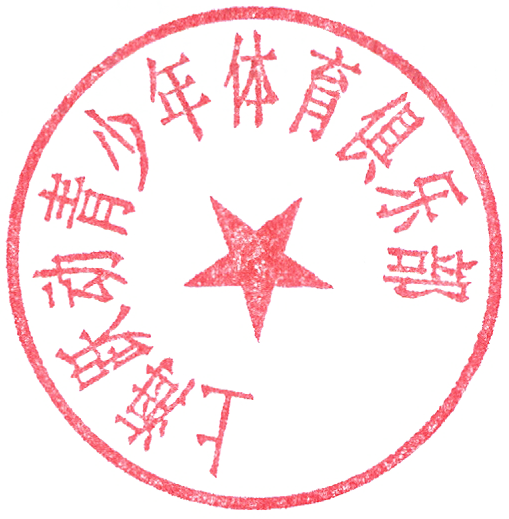 附件：2019年花样跳绳表演赛创编培训班报名表    2       姓    名性 别性 别民  族民  族单位名称文化程度文化程度身份证号码手  机邮箱邮箱衣服尺码食宿安排食宿安排单间/标间单间/标间